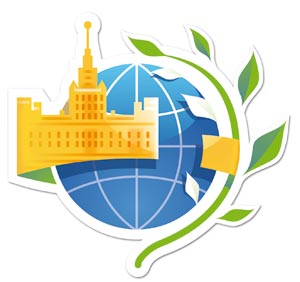 Международный молодежный научный форум «ЛОМОНОСОВ» 20 апреля 2021 годаМеждународная дискуссионная площадка «Digital Humanities» Направления работы:Популяризация науки и искусства с помощью цифровых технологий (анализ данных, реконструкция, визуализация)Искусственный интеллект: социокультурные аспектыИнформационное общество: проблемы личности и культурыДигитализация музейного пространстваКомпьютерная лингвистикаСовременное цифровое искусствоДигитальный анализ художественных произведений Цифровые технологии в социогуманитарных практикахКоммуникации в виртуальной и дополненной реальностиДля участия в мероприятии необходимо в срок до 23:55 4 апреля 2021 года направить заявку через электронную систему регистрации - https://lomonosov-msu.ru/rus/event/6726/.  В работе дискуссионной площадки можно участвовать в качестве слушателя. Для этого также необходимо пройти электронную регистрацию.Ждем Вас на нашей площадке!С уважением,Оргкомитет